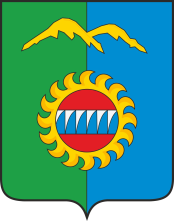 КОНТРОЛЬНО - СЧЕТНЫЙ ОРГАНГОРОДА ДИВНОГОРСКА663090, Красноярский край, г. Дивногорск, ул. Комсомольская, д.2, офис 312                    тел. (39144)3-05-57                                                 E- mail: Altabaevasa@mail.ru	____________________________________________________________________05.08.2022ЗАКЛЮЧЕНИЕпо результатам экспертно-аналитического мероприятия по результатам экспертно-аналитического мероприятия «Анализ и мониторинг эффективности расходов, направленных на содержание администрации и органов администрации города Дивногорска с правами юридического лица в 2020-2021 годы»1.  Основание для проведения экспертно-аналитического мероприятия: пункт 1.4.3 плана работы Контрольно-счетного органа на 2022 год (с учетом изменений).2. Цель экспертно- аналитического мероприятия: установление целевого и эффективного использования средств бюджета г. Дивногорска на обеспечение деятельности администрации и органов администрации города Дивногорска с правами юридического лица для решения вопросов местного значения.3.  Проверяемый период: 2020-2021 гг.4. Объекты экспертно- аналитического мероприятия: - Администрации города Дивногорска;- Финансовое управление администрации города Дивногорска;- Отдел культуры администрации города Дивногорска;- Отдел образования администрации города Дивногорска;- Отдел физической культуры, спорта и молодежной политики администрации города Дивногорска.5. Вопросы контрольного мероприятия: - анализ нормативных правовых актов, распорядительных документов, бухгалтерской отчетности;- проверка соблюдения порядка составления, изменения и исполнения бюджетной сметы;- анализ поступления неналоговых доходов от использования объектов муниципальной собственности;- соблюдения установленных требований при формировании фонда оплаты труда муниципальных служащих и произведенных выплатах;- анализ расходования средств бюджета на приобретение товаров, работ, услуг для обеспечения муниципальных нужд; 6. Срок проведения контрольного мероприятия: с «1» июля по «29» июля 2022 года. 7. Руководитель мероприятия: Алтабаева С.А. По результатам проверки объектам контроля направлены аналитические записки.Результаты экспертно-аналитического мероприятия:1. Анализ и оценка организационной структуры объекта контроляВ проверяемом периоде действовала структура, утверждена Решениями городского Совета депутатов «О структуре администрации города Дивногорска» от 25.09.2014 (в редакции 21.04.2016 №6-66-ГС), от 28.10.2020 № 2-2-ГС (в редакции от 27.10.2021 № 15-85-ГС) и включала в себя: - Главу города;- Первого заместителя Главы города;-Заместителей Главы города по направлениям деятельности в соответствии с распределением обязанностей;- структурные подразделения администрации;- органы администрации города с правами юридического лица.Первый заместитель Главы города, заместители Главы города, работники структурных подразделений администрации города, не наделенные правами юридических лиц (комитетов, отделов), составляют аппарат администрации города. Органы администрации города, обладающие правами юридического лица, являются муниципальными казенными учреждениями, образованными для осуществления отдельных управленческих функций по территориальному и (или) отраслевому принципу (Финансовое управление, Отдел образования, Отдел культуры, Отдел физической культуры, спорта и молодежной политики) и не входят в структуру администрации как казенного учреждения.Структурные подразделения администрации города, это Отдел правового и кадрового обеспечения, Отдел архитектуры и градостроительства, Отдел экономического развития, Бухгалтерия, Общий отдел, Главный специалист по ГО и ЧС, Главный специалист по мобилизационной работе, Главный специалист по жилищным вопросам, Архив МО г. Дивногорск.В проверке анализировалась деятельность аппарата администрации и органов администрации города, обладающих правами юридического лица.Согласно отчетным данным при предельной численности муниципальных служащих 54 единицы*, фактическая численность работников органов местного самоуправления в администрации города Дивногорска в 2020 году составляла 63 человека, из них: муниципальные служащие, осуществляющие переданные полномочия – 13 человек, в 2021 году - 66 человек, из них муниципальные служащие, осуществляющие переданные полномочия – 13 человек.*определена постановлением Совета администрации Красноярского края от 14.11.2006 №348-п «О формировании прогноза расходов консолидированного бюджета Красноярского края на содержание органов местного самоуправления и муниципальных органов» (в редакции).Выводы:Структура администрации города, действовавшая в 2020-2021 годах, соответствует структуре, утвержденной Решениями городского Совета депутатов «О структуре администрации города Дивногорска» от 25.09.2014 №45-270ГС (в редакции), Решению городского Совета депутатов от 28.10.2020 № 2-2-ГС (в редакции).2. Проверка соблюдения порядка составления, изменения и исполнения бюджетной сметы.Согласно нормам статьи 6 БК РФ бюджетная смета - документ, устанавливающий в соответствии с классификацией расходов бюджетов лимиты бюджетных обязательств казенного учреждения.В соответствии со статьями 158, 161, 162, 221 Бюджетного кодекса Российской Федерации и Приказа Министерства финансов Российской Федерации от 14.02.2018 N 26н установлены требования к составлению, утверждению и ведению бюджетной сметы (далее - смета) государственного (муниципального) казенного учреждения, его обособленного (структурного) подразделения без прав юридического лица, осуществляющего полномочия по ведению бюджетного учета, а также органов государственной власти (государственных органов), органов местного самоуправления (муниципальных органов) и органов управления государственными внебюджетными фондами (далее - учреждение). Главный распорядитель средств федерального бюджета, средств бюджета субъекта Российской Федерации (местного бюджета), утверждает порядок составления, утверждения и ведения смет подведомственных учреждений в соответствии с настоящими Общими требованиями. В рамках исполнения данных требований приказом финансового управления администрации города Дивногорска от 31.07. 2018 №29 (далее- приказ №29) утвержден порядок составления, утверждения и ведения бюджетных смет казенных учреждений (в редакции приказа от 04.08.2020 №63). 1. Бюджетные сметы, представленные отделом культуры, отделом образования и отделом физической культуры, спорта и молодежной политики администрации города Дивногорска к проверке, составлены в разрезе кодов классификации расходов бюджета с детализацией по кодам статей (подстатей) классификации операций сектора государственного управления, в рублях с точностью до двух знаков после запятой. Содержат следующие обязательные реквизиты: гриф утверждения, содержащий подпись руководителя и ее расшифровку, дату утверждения; наименование формы документа; финансовый год, на который представлены содержащиеся в документе сведения; наименование главного распорядителя средств бюджета; наименование единиц измерения показателей, включаемых в смету. Бюджетные сметы заверены гербовой печатью. Формы бюджетных смет не в полной мере соответствуют форме, определенной Приказом Финансового управления от 31.07.2018 №29 "Об утверждении порядка составления, утверждения и ведения бюджетных смет казенных учреждений" (в редакции), с учетом Общих требований, утвержденных Приказом Минфина России от 14.02.2018 N 26н (п. 1 ст. 221 БК РФ). В разделе 1 «Итоговые показатели бюджетной сметы» и разделе 2 «Лимиты бюджетных обязательств по расходам получателя бюджетных средств» отсутствуют графы показателей в валюте и код валюты по ОКВ. Предусмотренные законодательством разделы 3,4,5 и 6 отсутствуют. Приложенные к сметам обоснования (расчеты) плановых сметных показателей, оформлены в произвольной форме. В нарушение главы III Приказа № 29, расчеты, представленные Отделом образования администрации города, не утверждены руководителем учреждения. В ходе проверки данное замечание принято во внимание и устранено.Ведением сметы является внесение изменений в показатели сметы в пределах, доведенных учреждению в установленном законодательством Российской Федерации порядке лимитов бюджетных обязательств.Изменения показателей сметы составляются учреждением по мере необходимости, и утверждаются по форме, предусмотренной приложением 2 к Приказу №29, после внесения в установленном порядке изменений в бюджетную роспись распорядителя бюджетных средств и лимиты бюджетных обязательств. Форма изменения показателей бюджетных смет содержат обязательные реквизиты, но не соответствует форме, определенной Приказом Финансового управления от 31.07.2018 №29 "Об утверждении порядка составления, утверждения и ведения бюджетных смет казенных учреждений" (в редакции), с учетом Общих требований, утвержденных Приказом Минфина России от 14.02.2018 N 26н (п. 1 ст. 221 БК РФ). В разделе 1 «Итоговые показатели бюджетной сметы» и разделе 2 «Лимиты бюджетных обязательств по расходам получателя бюджетных средств» отсутствуют графы показателей в валюте и код валюты по ОКВ. Предусмотренные законодательством разделы 3,4,5 и 6 отсутствуют. Приложенные к изменениям показателей бюджетных смет обоснования (расчеты) плановых сметных показателей оформлены в произвольной форме. В представленных Отделом образования расчетах выявлены факты отсутствия подписи руководителя учреждения, что не соответствует требованиям главы III Приказа № 29, расчеты, города, не утверждены. В ходе проверки данное замечание принято во внимание и устранено.Утвержденные показатели соответствуют доведенным лимитам бюджетных обязательств на принятие и (или) исполнение бюджетных обязательств по обеспечению выполнения функций казенного учреждения. функций казенных учреждений, что соответствует п. 2 ст. 221 Бюджетного кодекса РФ.Следует отметить факт наличия в смете отдела образования средств резервного фонда. КСО указывает на отсутствие муниципальной правовой базы для создания резервного фонда отделу образования администрации Дивногорска.2. Бюджетные сметы, представленные финансовым управлением администрации, соответствуют требованиям действующего законодательства. Обоснования плановых сметных показателей оформлены с применением положений приказа Министерства финансов Российской Федерации от 20.06.2018 №139н «Об утверждении форм обоснований (расчетов) плановых сметных показателей, применяемых при составлении и ведении бюджетных смет федеральных казенных учреждений».Следует отметить факт наличия в смете средств резервного фонда. КСО уже указывал на отсутствие муниципальной правовой базы для создания резервного фонда финансового управления администрации.Кроме того, сметой предусмотрены неспецифичные поставленным целям и задачам затраты на приобретение футболок, спортивных костюмов и кроссовок для участия в Спартакиаде работников финансовых органов Красноярского края.Плановые показатели утверждались своевременно и соответствуют установленным лимитам бюджетных обязательств.3. Бюджетные сметы на 2020 год и 2021 год администрацией города Дивногорска к проверке предоставлены 29.07.2022 в рамка ответа на запрос от 17.07.2022 б/н с учетом предложения заместителя Главы города от 11.07.2022 №3986. В проверяемом периоде сметы (изменения к сметам) составлялись в разрезе расходов бюджета города Дивногорска и отдельно по расходам, связанным с осуществлением переданных полномочий.Бюджетные сметы (изменения к сметам) составлены в разрезе кодов классификации расходов бюджета с детализацией по кодам статей (подстатей) классификации операций сектора государственного управления, в рублях с точностью до двух знаков после запятой. Содержат следующие обязательные реквизиты: гриф утверждения, содержащий подпись руководителя и ее расшифровку, дату утверждения; наименование формы документа; финансовый год, на который представлены содержащиеся в документе сведения; наименование главного распорядителя средств бюджета; наименование единиц измерения показателей, включаемых в смету. Бюджетные сметы заверены гербовой печатью. Приложенные к сметам (изменения к сметам) обоснования (расчеты) плановых сметных показателей, оформлены в произвольной форме и подписаны заместителем Главы города. Плановые показатели утверждались своевременно и соответствуют установленным лимитам бюджетных обязательств.Выводы:1. Плановые показатели утверждались своевременно и соответствуют установленным лимитам бюджетных обязательств.2. Наличие в смете финансового управления, отдела образования средств резервного фонда не предусмотрено муниципальной правовой базой.3. КСО проверены бюджетные сметы, представленные администрацией города Дивногорска, устанавливающие лимиты бюджетных обязательств без учета расходов, связанным с осуществлением переданных полномочий.4. Объектами проверки допущены нарушения действующего законодательства, которые устранены в ходе проверки и которые, по мнению КСО, не повлияли на эффективность использования бюджетных средств.Однако, КСО обращает внимание, что в соответствии со ст.15.15.7 Кодекса об административных правонарушениях, нарушение казенным учреждением порядка составления, утверждения и ведения бюджетных смет влечет наложение штрафа на должностных лиц в размере от 10 до 30 тыс. рублей. 3. Проверка правового регулирования оплаты труда муниципальных служащихПравовое регулирование оплаты труда муниципальных служащих в городе Дивногорске, осуществляется на основании следующих нормативно-правовых документов: - Трудовой Кодекс Российской Федерации; - Федеральный закон от 02.03.2007г. № 25-ФЗ «О муниципальной службе в Российской Федерации»; - Закон Красноярского края от 27.12.2005 № 17-4354 «О реестре должностей муниципальной службы»; - Закон Красноярского края от 24.04.2008 № 5-1565 «Об особенностях правового регулирования муниципальной службы в Красноярском крае»; - постановление Совета администрации края от 29.12.2007 г. № 512-п «О нормативах формирования расходов на оплату труда депутатов, выборных должностных лиц местного самоуправления, осуществляющих свои полномочия на постоянной основе, лиц, замещающих иные муниципальные должности, и муниципальных служащих»; - постановление Совета администрации Красноярского края от 348-п «О формировании прогноза расходов консолидированного бюджета Красноярского края на содержание органов местного самоуправления и муниципальных органов» (предельная численность);- «Положения об оплате труда выборных должностных лиц, осуществляющих свои полномочия на постоянной основе, лиц, замещающих иные муниципальные должности и муниципальных служащих в городском округе г. Дивногорск Красноярского края», утвержденного решением Дивногорского городского Совета депутатов от 18.06.2015 № 55-341-ГС (в редакции).Согласно статье 22 Федерального закона от 02.03.2007г. № 25-ФЗ оплата труда муниципального служащего производится в виде денежного содержания, которое состоит из должностного оклада, а также из ежемесячных и иных дополнительных выплат, определяемых законом субъекта Российской Федерации. При этом органы местного самоуправления самостоятельно определяют размер и условия оплаты труда муниципальных служащих. Размер и порядок их осуществления устанавливается муниципальными правовыми актами, издаваемыми представительным органом муниципального образования в соответствии с законодательством РФ и законодательством субъекта РФ.Постановлением Совета администрации края от 29.12.2007 г. № 512-п «О нормативах формирования расходов на оплату труда депутатов, выборных должностных лиц местного самоуправления, осуществляющих свои полномочия на постоянной основе, лиц, замещающих иные муниципальные должности, и муниципальных служащих» установлены нормативы формирования расходов на оплату труда депутатов, выборных должностных лиц местного самоуправления, осуществляющих свои полномочия на постоянной основе, муниципальных служащих». Нормативами определен общий размер расходов на оплату труда муниципального образования без деления по отдельным органам местного самоуправления, их структурным подразделениям и категориям служащих. Статья 7 Закона Красноярского края от 24.04.2008 № 5-1565 «Об особенностях правового регулирования муниципальной службы в Красноярском крае» (далее - Закон Красноярского края от 24.04.2008 № 5- » 1565) определяет виды денежного содержания и указывает на полномочия органов местного самоуправления на самостоятельное определение размера и условий оплаты труда муниципальных служащих с учетом положений, установленных законодательством Российской Федерации и законодательством Красноярского края. Решением Дивногорского городского Совета депутатов от 18.06.2015 № 55-341-ГС (в редакции) утверждено «Положение об оплате труда выборных должностных лиц, осуществляющих свои полномочия на постоянной основе, лиц, замещающих иные муниципальные должности и муниципальных служащих в городском округе г. Дивногорск Красноярского края», статья 3 которого регламентирует вопросы оплаты труда лиц, замещающих иные муниципальные должности и муниципальных служащих, а именно определяет, что в состав денежного содержания включаются: а) должностной оклад б) ежемесячная надбавка за классный чин; в) ежемесячная надбавка за особые условия муниципальной службы; г) ежемесячная надбавка за выслугу лет; д) ежемесячное денежное поощрение; е) ежемесячная процентная надбавка к должностному окладу за работу со сведениями, составляющими государственную тайну; ж) премии; з) единовременная выплата при предоставлении ежегодного оплачиваемого отпуска, которая не является выплатой за отработанное время; и) материальная помощь.Пункт 1.3 статьи 1 устанавливает, что на денежное содержание начисляются районный коэффициент, процентная надбавка к заработной плате за стаж работы в районах Крайнего Севера и приравненных к ним местностях, размер которых не может превышать размера, установленного федеральными и краевыми нормативными правовыми актами.3.1.  Анализ штатных расписаний. 3.1.1 Численность муниципальных служащих администрации установлена в соответствии со структурой администрации города Дивногорска, утвержденной Решениями городского Совета депутатов от 25.09.2014 №45-270ГС, от 28.10.2020 № 2-2-ГС. В проверяемом периоде на начало 2020 года структура администрации утверждена в количестве 47 штатных единиц, с 01.11.2020 – 57 штатных единиц (в том числе 6 единиц на осуществление деятельности по исполнению переданных полномочий), из них:К проверке представлены штатные расписания, действовавшие в проверяемом периоде.3.1.2. В Администрации города на основании представленных штатных расписаний на 01.01.2020 утверждено 26 должностей муниципальной службы, с 01.11.2020 по 31.12.2021- 29 единиц и 3 - на осуществление деятельности по исполнению государственных полномочийЗаконодательством не установлено обязательное использование унифицированной формы штатного расписания. Постановление Госкомстата России от 05.01.2004 №1 закрепило лишь рекомендованную к применению форму № Т-3. Руководитель учреждения имеет право применить самостоятельно разработанную форму, если это утверждено в приказе по учетной политике, при обязательном наличии всех необходимых реквизитов из части 2 статьи 9 Закона от 06.12.2011 №402-ФЗ.  Форма представленных штатных расписаний, действовавших с 01.01.2020 года и с 01.11.2020 года, не в полной мере соответствует унифицированной форме № Т-3, к примеру, отсутствует код ОКПО (код организации по Общероссийскому классификатору предприятий и организаций).Каких-либо нормативов о том, с какой периодичностью необходимо обновлять штатное расписание, не существует. Штатные расписания меняются по мере необходимости, например, после индексации заработной платы с повышением должностных окладов, при изменении размера ежемесячных надбавок к окладу, при присвоении работнику нового чина. КСО обращает внимание, что в соответствии с п. 3.1 Инструкции по заполнению трудовых книжек № 69 (Постановление Министерства труда и социального развития РФ от 10.10.2003) изменения и дополнения в трудовые книжки работников вносятся при соответствующих изменениях и дополнениях, внесенных в установленном порядке в штатное расписание учреждения.3.1.3. В структуре финансового управления администрации города в проверяемом периоде согласно представленным штатным расписаниям утверждено 10 должностей муниципальной службы. Штатные расписания не в полной мере соответствуют унифицированной формы № Т-3. Изменения вносились после индексации заработной платы с повышением должностных окладов и при изменении размера ежемесячных надбавок к окладу.3.1.4. В структуре Отдела культуры и Отдела физической культуры, спорта и молодежной политики в проверяемом периоде согласно представленным штатным расписаниям утверждено по 4 муниципальной должности соответственно. Штатные расписания не в полной мере соответствуют унифицированной формы № Т-3. Изменения вносились после индексации заработной платы с повышением должностных окладов и при изменении размера ежемесячных надбавок к окладу.3.1.5. В структуре Отдела образования в проверяемом периоде согласно представленным штатным расписаниям утверждено 3 муниципальных должностей и 3 - на осуществление деятельности по исполнению государственных полномочий. Штатные расписания не в полной мере соответствуют унифицированной формы № Т-3. Изменения вносились после индексации заработной платы с повышением должностных окладов и при изменении размера ежемесячных надбавок к окладу.3.2.  Соблюдение требований положений об оплате трудаРешением Дивногорского городского Совета депутатов от 18.06.2015 № 55-341-ГС (в редакции) утверждено «Положение об оплате труда выборных должностных лиц, осуществляющих свои полномочия на постоянной основе, лиц, замещающих иные муниципальные должности и муниципальных служащих в городском округе г. Дивногорск Красноярского края».3.2.1. В ходе проверки финансового управления администрации города нарушений утвержденного Положения при установлении размера должностного оклада и надбавок не выявлено.Для оценки правильности начисления заработной платы представлены расчетные листы начальника финансового управления, начальника отдела учета, отчетности и контроля, главного специалиста и ведущего специалиста за 2020 и 2021 годы. КСО были выборочно проверены расчеты оплаты труда за январь, июнь, октябрь 2020 года и январь, май, октябрь 2021 года.Размер надбавки за классный чин соответствует предельному размеру 35% к должностному окладу, установленному разделом 5 Положения.Размер надбавки за выслугу лет на муниципальной службе утвержден в размере от 10% до 30% и соответствует установленному разделом 6 Положения.Начальнику управления и главному специалисту дополнительно установлены ежемесячные процентные надбавки за работу со сведениями, составляющими государственную тайну в размере 10% к окладу, что соответствует требованиям раздела 9 Положения.В феврале 2020 года начальнику управления была начислена премия в размере 3 тыс. рублей в связи юбилейной датой, что предусмотрено Положением о премировании муниципальных служащих (прил.1 к положению).3.2.2. В ходе проверки Отдела культуры, Отдела образования и Отдела физической культуры, спорта и молодежной политики администрации города нарушений утвержденного Положения при установлении размера должностного оклада и надбавок не выявлено.Для оценки правильности начисления заработной платы представлены сведения по форме 0504417 (карточка- справка) за 2020 и 2021 годы, которые содержат расчет оплаты труда муниципальных служащих, в том числе по видам выплат. КСО выборочно проверены расчеты оплаты труда руководителей отделов, факты нарушений установленного Положения об оплате труда не установлены.3.2.3. В ходе проверки администрации города Дивногорска нарушений утвержденного Положения при установлении размера должностного оклада и надбавок не выявлено.Для оценки правильности начисления заработной платы представлены расчетные листы заместителя Главы города, начальника отдела, главного специалиста по мобилизационной работе и ведущего специалиста за 2020 и 2021 годы. КСО были выборочно проверены расчеты оплаты труда за январь, март 2020 года и февраль, июнь 2021 года.Размер надбавки за классный чин соответствует размеру, установленному разделом 5 Положения (25, 33 и 35%%).Размер надбавки за выслугу лет на муниципальной службе утвержден в размере от 10% до 30% и соответствует установленному разделом 6 Положения.Заместителю Главы дополнительно установлена ежемесячная процентная надбавка за работу со сведениями, составляющими государственную тайну в размере 15% к окладу, начальнику отдела – 10% и главному специалисту по мобилизационной работе- 35%, что соответствует требованиям раздела 9 Положения.Выводы.Штатные расписания на 2020- 2021 годы соответствуют утвержденной структуре администрации города Дивногорска.Выплаты производились согласно «Положению об оплате труда», утвержденного Решением Дивногорского городского Совета депутатов от 18.06.2015 № 55-341-ГС (в редакции).4. Анализ поступления неналоговых доходов от использования объектов муниципальной собственности.Согласно п.3 статьи 41, статьи 62 БК РФ доходы от использования имущества, находящегося в муниципальной собственности, относятся к неналоговым доходам бюджета. Передача муниципального имущества в аренду признается основной формой пользования имуществом с целью получения доходов в местный бюджет и обеспечения решения вопросов местного значения.Решению проблемы эффективности и доходности бюджета от сдачи в аренду имущества способствует перевод арендных отношений на рыночную основу; вовлечение в арендный оборот не используемых объектов; расширение количества площадей, плата за использование которых устанавливается посредством торгов; сокращение льгот коммерческим организациям; принятие мер по обеспечению полного внесения дохода и взысканию задолженности в бюджет. Основные положения о договорах аренды недвижимого и движимого имущества регламентированы главой 34 ГК РФ. Специальных норм, касающихся аренды помещений, Гражданский кодекс РФ не содержит.   Согласно ст. 606 ГК РФ аренда – это предоставление арендодателем арендатору имущества за плату во временное пользование и владение или во временное пользование. Договор аренды нежилого помещения (здания, сооружения) представляет собой соглашение, по которому арендодатель обязуется передать во временное владение и пользование или во временное пользование арендатору нежилое помещение в здании или сооружении (здание, сооружение) (п. 1 ст. 650 ГК РФ).Договор должен быть заключен в письменной форме путем составления одного документа, подписанного сторонами. Несоблюдение формы договора влечет его недействительность (п. 1 ст. 651 ГК РФ).Существенными условиями договора аренды нежилого помещения (здания, сооружения) являются:- предмет договора (должны быть указаны данные, позволяющие определенно установить нежилое помещение, подлежащее передаче арендатору в качестве объекта аренды) (ст. 607 ГК РФ);- размер арендной платы (п. 1 ст. 654 ГК РФ).Права собственника в отношении такого имущества осуществляют органы местного самоуправления. Основной правовой акт, определяющий порядок аренды муниципального имущества - Федеральный закон от 26.07.2006 N 135-ФЗ "О защите конкуренции". В соответствии с его положениями собственность, которая не закреплена в форме хозяйственного владения за тем или иным субъектом на уровне местной власти, может сдаваться в аренду другим лицам. В соответствии с п. 1, 3 ст. 17.1 Федерального закона от 26.07.2006 № 135-ФЗ «О защите конкуренции» заключение договоров аренды, договоров безвозмездного пользования, договоров доверительного управления имуществом, иных договоров, предусматривающих переход прав владения и (или) пользования в отношении государственного или муниципального имущества может быть осуществлено только по результатам проведения конкурсов или аукционов на право заключения этих договоров. Исключения из данного правила установлены п. п. 1-16 п. 1 ст. 17.1 Закона № 135-ФЗ, в числе которых заключение договоров:- с органами местного самоуправления, муниципальными учреждениями;- на срок не более чем тридцать календарных дней в течение шести последовательных календарных месяцев (предоставление указанных прав на такое имущество одному лицу на совокупный срок более чем тридцать календарных дней в течение шести последовательных календарных месяцев без проведения конкурсов или аукционов запрещается);- на помещение, являющееся частью здания, строения или сооружения, если общая площадь передаваемого имущества составляет не более чем двадцать квадратных метров и не превышает десять процентов площади соответствующего помещения, здания, строения или сооружения, права на которые принадлежат лицу, передающему такое имущество.В проверяемом периоде расчеты по аренде имущества, находящегося в собственности городского округа, производились согласно «Положению об аренде муниципального имущества муниципального образования город Дивногорск», утвержденному решением Дивногорского городского Совета депутатов  от 28.10.2010 N 7-41-ГС (далее- Положение об аренде).В соответствии с п. 2.2. Положения об аренде заключение договоров аренды муниципального имущества может быть осуществлено только по результатам проведения торгов в форме аукционов или конкурсов на право заключения договора аренды, за исключением случаев, предусмотренных законодательством.На основании п. 2.7. Положения при проведении торгов на право заключения договора аренды основой для расчета арендной платы за использование муниципального имущества является рыночно обоснованная величина арендной платы на определенный срок, определенная в соответствии с Федеральным законом от 29.07.1998 N 135-ФЗ "Об оценочной деятельности в Российской Федерации" и другими нормативными актами в области оценочной деятельности. Согласно п. 2.8. при заключении договоров аренды без проведения торгов ежемесячный размер арендной платы определяется на основании методики, установленной главой 4 настоящего Положения.Решением Совета депутатов города Дивногорска на 2020 год плановые показатели доходов от сдачи в аренду имущества, составляющего государственную (муниципальную) казну (за исключением земельных участков) утверждены в сумме 746,0 тыс. рублей, исполнение составило 784,1 тыс. рублей, или 105,1%. В 2021 году при плановом показателе 905 тыс. рублей в бюджет поступило 1 045,3 тыс. рублей, или на 15% выше плана.При этом, задолженность на 01.01.2022 по аренде помещений составила 6 858,62 тыс. рублей, из них 99% задолженности (6 793,5 тыс. рублей) числится за ООО "Дивногорский водоканал", которая удовлетворена решением арбитражного суда Красноярского края по делу А33-15959/2016.)Прогнозирование поступлений доходов в бюджет в 2020 и 2021 годы, главным администратором которых является администрация города Дивногорска, осуществлялось согласно методики, утверждённой распоряжениями администрации от 22.08.2016 №2110р и от 10.12.2021 №2040р/1 (далее – Методика).Согласно действующим Методикам при планировании доходов от сдачи в аренду имущества, составляющего муниципальную казну применяется метод прямого расчета, источником информации о показателях, используемых при расчете, являются договоры, заключенные (планируемые к заключению) с арендаторами.Решением Совета депутатов города Дивногорска на 2020 год плановые показатели утверждены в сумме 746,0 тыс. рублей, исполнение составило 105,1%. В 2021 году при плановом показателе 905 тыс. рублей в бюджет поступило 1 045,3 тыс. рублей.К проверке представлены лицевые счета за 2020 год и 2021 год с расчетом задолженности в разрезе арендаторов. В соответствии с п. 2 ст. 160.1 БК РФ на основании заключенных договоров арендодателем (администрацией города Дивногорска) в случае просрочки исполнения арендатором обязательств по уплате арендных платежей должникам были начислены пени. За 2020 год сумма поступивших пени составила 2,7 тыс. рублей, за 2021 год- 9,9 тыс. рублей. Общая сумма недополученных доходов за 2020 год составила 91,6 тыс. рублей, за 2021 год- 47,1 тыс. рублей (в т.ч. 13,6 тыс. рублей пени).В ходе данной проверки выборочно проанализированы следующие договоры аренды:1. Государственный контракт от 25.03.2021 №б/н, заключенный со Службой по надзору за техническим состоянием самоходных машин и других видов техники Красноярского края на временное пользование части муниципального нежилого помещения площадью 15,8 м2 по адресу: Красноярский край, г. Дивногорск, д.2, пом.2.Разделом 2 контракта размер арендной платы установлен в соответствии с отчетом независимого оценщика ООО «Реалти» от 26.03.2021 и равен 5 688,0 рублей, при этом КСО обращает внимание, что контракт заключен датой ранее даты отчета оценщика.Кроме того, с учетом положений п.п.2, пункта 1, статьи 17.1, установленных Федеральным законом от 26.07.2006 N 135-ФЗ "О защите конкуренции" (далее- Закон о защите конкуренции), а также п.2.8 главы 2 «Положение об аренде» государственным органам аренда помещений предоставляется без проведения торгов и ежемесячный размер арендной платы имущества определяется на основании методики, установленной главой 4 настоящего положения. 2. Государственный контракт от 21.12.2016 №112, заключенный с Агентством записи актов гражданского состояния Красноярского края на временное пользование части муниципального нежилого помещения площадью 46,9 м2 по адресу: Красноярский край, г. Дивногорск, д.2, пом.2.Разделом 2 размер арендной платы установлен в соответствии с отчетом независимого оценщика ООО «Альянс» от 01.08.2016 и равен 4 152,54 рублей (без НДС).С учетом положений п.п.2, пункта 1, статьи 17.1, установленных Федеральным законом от 26.07.2006 N 135-ФЗ "О защите конкуренции" (далее- Закон о защите конкуренции), а также п.2.8 главы 2 «Положение об аренде» государственным органам аренда помещений предоставляется без проведения торгов и ежемесячный размер арендной платы имущества определяется на основании методики, установленной главой 4 настоящего положения. 3. Договор аренды от 24.08.2021 №2, заключенный с индивидуальным предпринимателем Майоровым Виталием Александровичем на временное пользование части муниципального нежилого помещения площадью 7 м2 по адресу: Красноярский край, г. Дивногорск, д.2, пом.2. Договор заключен на основании распоряжения администрации от 20.07.2021 «О заключении на новый срок договора аренды с индивидуальным предпринимателем Майоровым В.А.» в соответствии с частью 9 статьи 17.1 Закона о защите конкуренции.Согласно данной статьи 9 заключение договора на новый срок осуществляется с арендатором, надлежащим образом, исполнившим свои обязанности, при одновременном соблюдении следующих условий: - размер арендной платы определяется по результатам оценки рыночной стоимости объекта, проводимой в соответствии с законодательством, регулирующим оценочную деятельность в Российской Федерации; - минимальный срок, на который перезаключается договор аренды, должен составлять не менее чем три года. Как указывалось, ранее, проведенный анализ выявил случаи ненадлежащего исполнения арендатором обязательств по своевременной оплате арендных платежей.Пунктом 1.3 главы 1 договора срок действия договора установлен с 24.05.2021 по 23.05.2023, то есть на два года, что противоречит требованиям Закона о защите конкуренции. Заявление арендатора об уменьшении срока аренды не представлено. Согласно устным пояснениям руководителя комитета обеспечения градостроительной деятельности, управления закупками и имуществом, данный факт признан и объясняется технической ошибкой, которая п результату проверки будет устранена.Договор аренды вступает в силу (начинает действовать) в момент его подписания обеими сторонами. Однако стороны вправе определить в договоре момент (например, указанием на конкретную дату) непосредственного исполнения обязательств по нему.Пунктом 2.1.1. главы 2 договора предусмотрена передача имущества в аренду в течение десяти рабочих дней с момента подписания сторонами акта приема-передачи. При этом на акте приема- передачи (приложение №2 к договору аренды) дата подписания отсутствует.Договором не предусмотрены условия возможности сдачи имущества в аренду ранее даты заключения договора, а также не определен соответствующий порядок оплаты за фактическое пользование имуществом. Разделом 3 договора размер арендной платы установлен в соответствии с отчетом независимого оценщика №001-960 и равен 2 664,0 рубля (без НДС), т.е. равной размеру, установленному договором в 2016 году. При этом КСО обращаем внимание, что решение арендодателя о перезаключении договора аренды муниципального имущества на новый срок на основании части 9 статьи 17.1 Закона о защите конкуренции зависит от принятого им в установленном порядке решения о порядке распоряжения имуществом, а также от исполнительной дисциплины арендатора по выполнению своих обязательств по договору аренды. Определение размера арендной платы по результатам оценки рыночной стоимости объекта, проводимой в соответствии с законодательством, регулирующим оценочную деятельность в Российской Федерации, в соответствии с частью 9 статьи 17.1 Закона о защите конкуренции является обязательным и должна быть не ниже рыночной. 4. Государственный контракт от 26.01.2021 №159, заключенный с Государственным учреждением- красноярское региональное отделение Фонда социального страхования Российской федерации на временное пользование части муниципального нежилого помещения площадью 42,9 м2 по адресу: Красноярский край, г. Дивногорск, д.2, пом.2.Разделом 2 контракта размер арендной платы установлен в соответствии с методикой, утвержденной решением Дивногорского городского Совета депутатов от 28.10.2010 №7-41-ГС и равен 3 630,52 рублей (без НДС).Замечания по результату анализа данного контракта отсутствуют.Кроме того, п. 2 ст. 616 ГК РФ установлена обязанность арендатора поддерживать имущество в исправном состоянии, а также нести расходы на содержание этого имущества. К таким расходам, в частности, относятся коммунальные расходы, которые не анализировались в рамках данной проверки.Выводы: Контрольно- счетный орган указывает на необходимость исполнения требований действующего законодательства при сдаче муниципального имущества и расчете арендной платы.5. Анализ расходования средств бюджета на приобретение товаров, работ, услуг для обеспечения муниципальных нуждВ соответствии с п. 5 ст. 161 БК РФ заключение и оплата казенным учреждением государственных (муниципальных) контрактов, иных договоров, подлежащих исполнению за счет бюджетных средств, производятся от имени Российской Федерации, субъекта Российской Федерации, муниципального образования в пределах, доведенных казенному учреждению лимитов бюджетных обязательств, если иное не установлено настоящим Кодексом, и с учетом принятых и неисполненных обязательств.В соответствии со статьей 72 БК РФ закупки товаров, работ, услуг для обеспечения государственных (муниципальных) нужд осуществляются в соответствии с законодательством Российской Федерации о контрактной системе в сфере закупок товаров, работ, услуг для обеспечения государственных и муниципальных нужд.   Полномочия на размещение заказов, а также определение поставщиков (подрядчиков, исполнителей) конкурентными способами объектами проверки в соответствии с законодательством РФ, осуществлялось самостоятельно. Информация о размещении заказов на поставку товаров, выполнение работ, оказание услуг для удовлетворения потребностей размещалась на Официальном сайте www.zakupki.gov.ru. 7.1. Отделом спорта, физической культуры и молодежной политики согласно предоставленным МСКУ МЦБ оборотно- сальдовым ведомостям в проверяемом периоде бюджетные средства направлялись на оплату услуг связи, заправку картриджей, приобретение оргтехники и канцтоваров. Так, в 2020 году расходы составили 73,0 тыс. рублей, в 2021 году- 170,5 тыс. рублей.7.2. Отделом культуры в 2020 году 429,4 тыс. рублей, в 2021 году- 533,3 тыс. рублей были направлены на   оплату услуг связи, ремонт и приобретение запчастей для автомобиля, приобретение программного оборудования, услуги предрейсового (послерейсового) медосмотра, ГСМ, приобретение картриджей, приобретение оргтехники и канцтоваров. 7.3. Отделом образования в 2020 году 4 978,3 тыс. рублей, в 2021 году- 16 345,6 тыс. рублей были направлены на   оплату услуг связи, заправку картриджей, техническое обслуживание оргтехники, питание в лагерях, компенсацию родительской платы, приобретение путевок в оздоровительные лагеря, а также приобретение оборудования для центра образования «Точка роста» в целях реализации национального проекта "Образование". В рамках данного мероприятия была проведена выборочная проверка заключенных контрактов, в ходе которой установлено следующее:Муниципальный контракт с Обществом с ограниченной ответственностью «Б2 Интеграция» на поставку ноутбуков в рамках реализации федерального проекта «Современная школа» национального проекта «Образование» от 27.07.2020 №Ф.2020.562 с ценой 1 120 360,0 рублей. В соответствии с п. 3.1 Контракта срок поставки- с момента заключения муниципального контракта в течение 30 календарных дней. Документами по контракту, подтверждающими поставку товара, приняты товарная накладная № 498 от 28.09.2020 и Акт приема-передачи товара б/н от 29.09.2020, что позволяет сделать вывод о нарушении срока поставки на 34 календарных дня. Отделом образования направлено в адрес поставщика претензия с требованием оплаты неустойки, которая исполнена.Срок оплаты- в течение 15 (пятнадцати) рабочих дней с даты подписания Заказчиком товарной накладной и (или) акта приема-передачи. Оплата произведена п/п от 22.10.2020, что указывает на нарушение срока оплаты (п. 2.4. контракта) на 2 рабочих дня.Муниципальный контракт с Обществом с ограниченной ответственностью "Нью Вижн Групп" на поставку шлема виртуальной реальности от 04.08.2020 № Ф.2020.141 на сумму 343 842,99 рублей. В соответствии с п. 3.4 Контракта срок поставки- с момента заключения муниципального контракта в течение 30 календарных дней. Документами по контракту, подтверждающие поставку товара приняты счет-фактура № 453 от 06.08.2020 и Акт приема-передачи товара б/н от 25.08.2020, что позволяет сделать вывод о своевременности поставки.Срок оплаты- в течение 15 (пятнадцати) рабочих дней с даты подписания Заказчиком товарной накладной и (или) акта приема-передачи. Оплата произведена п/п от 23.09.2020, что указывает на нарушение срока оплаты (п. 2.4. контракта) на 7 рабочих дня.Муниципальный контракт с Индивидуальным предпринимателем Коваленко Алексей Иванович на поставку квадрокоптеров от 21.07.2020 № Ф.2020.358 на сумму 293 574,72 рублей.В соответствии с п. 3.4 Контракта срок поставки- с момента заключения муниципального контракта в течение 30 календарных дней. Документами по контракту, подтверждающие поставку товара приняты товарная накладная № 109 от 18.08.2020 и Акт приема-передачи товара б/н от 25.08.2020, что позволяет сделать вывод о своевременности поставки.Срок оплаты- в течение 15 (пятнадцати) рабочих дней с даты подписания Заказчиком товарной накладной и (или) акта приема-передачи. Оплата произведена п/п от 23.09.2020, что указывает на нарушение срока оплаты (п. 2.4. контракта) на 6 рабочих дня.Согласно данным пояснениям, просрочка оплаты по вышеперечисленным контрактам произошла из-за длительности сбора пакета документов и их проверки министерством образования Красноярского края. Оплата произведена по факту поступления средств из краевого бюджета.Муниципальный контракт с Обществом с ограниченной ответственностью «Св. Маслова» на приобретение путевки для детей возрасте от 7 до 18 лет в загородные оздоровительные лагеря, расположенные на территории края в количестве 60 путевок, в том числе по сезонам: 1 сезон (июнь) - 30 путевок, 2 сезон (июнь-июль) – 30 путевок от 25.05.2021 № Ф.2021.063 на сумму 1 431 600 рублей. Дополнительным соглашением № 1 внесены изменения в муниципальный контракт в сроки оказания услуг. Сроки нахождения детей в загородных оздоровительных лагерях: 1 сезон - 01.07.2021 года по 21.07.2021 года, 2 сезон - 24.07.2021 года по 13.08.2021 года.  В рамках п 1.2. Исполнитель обязуется передать путевки в полном объеме не позднее, чем за 10 дней до начала заезда детей в организацию отдыха, оздоровления и занятости, а Заказчик обязуется принять и оплатить предоставленные путевки в соответствии с пунктом 2.3. настоящего контракта.Согласно экспертному заключению подтверждающими документами по контракту приняты акт №341 от 21.07.2021 и акт № 376 от 13.08.2021, что позволяет сделать вывод о нарушении условий контракта и несвоевременности передачи путевок. Отдел образования не реализовал свое право потребовать оплату неустойки в соответствии с ответственностью сторон, установленной условиями данных договоров.Срок оплаты- не более 30 (тридцати) дней после подписания акта приема-передачи товара, товарной накладной и предоставления счет-фактуры (счета). Оплата произведена п/п от 09.09.2021 и 19.08.2021, что указывает на соблюдение срока оплаты. Муниципальный контракт с Муниципальным бюджетным образовательным учреждением дополнительного образования «Новоселовский Центр творчества и туризма» на приобретение путевок для детей возрасте от 7 до 18 лет в загородные оздоровительные лагеря, расположенные на территории края в количестве 118 путевок, в том числе по сезонам: 2 сезон (июль), 3 сезон (июль-август) от 31.05.2021 №Ф.2021.068 на сумму 2 815 480,00 рублей. Сроки нахождения детей в загородных оздоровительных лагерях 2 сезон – с 06.07.2021 года по 26.07.2021 года, 3 сезон – с 29 июля 2021 года по 18.08.2021 года. В рамках п 1.2. Исполнитель обязуется передать путевки в полном объеме не позднее, чем за 10 дней до начала заезда детей в организацию отдыха, оздоровления и занятости, а Заказчик обязуется принять и оплатить предоставленные путевки в соответствии с пунктом 2.3. настоящего контракта.Согласно экспертному заключению подтверждающими документами по контракту принята товарная накладная № 2 от 18.06.202, что позволяет сделать вывод о своевременности передачи путевокСрок оплаты- не более 30 (тридцати) дней после подписания акта приема-передачи товара, товарной накладной и предоставления счет-фактуры (счета). Оплата произведена п/п от 12.07.2021, что указывает на соблюдение срока оплаты. Муниципальный контракт с Обществом с ограниченной ответственностью «АЛТАЙМЕДПОСТАВКА» на поставку цифровой лаборатории ученической от 04.05.2021 № Ф.2021.530 суммой 832 154,30 рублей.В соответствии с п.3.1. доставка товара - со дня заключения контракта в течение 30 календарных дней. Документами по контракту, подтверждающие поставку товара приняты товарная накладная № 49 от 01.06.2021 и Акт приема-передачи товара № б/н от 17.06.2021, что позволяет сделать вывод о несвоевременности поставки. Отделом Образования в адрес поставщика была выставлена претензия (требование) об исполнении гарантийных обязательств с требованием оплаты пени в размере 1 844,60 рублей.Оплата производится не позднее 15 рабочих дней с даты подписания Заказчиком акта приема-передачи Товара (п. 2.6.). Оплата произведена п/п от 16.07.2021, что указывает на несоблюдение условий контракта. 7.4. Анализ расходования Финансовым управлением средств бюджета на приобретение товаров, работ, услуг для обеспечения муниципальных нужд основан на данных бюджетной отчетности, размещенной на официальном сайте администрации в разделе «Финансы».В 2020 году бюджетные средства в объеме 906,9 тыс. рублей были направлены на оплату услуг связи, абонентское обслуживание, приобретение и техническое обслуживание оргтехники, услуги предрейсового (послерейсового) медосмотра, ГСМ, приобретение хоз. товаров. Основными направлениями расходования средств в 2020 году стали: приобретение прочих работ, услуг (51% от общих расходов) и приобретение основных средств и материальных запасов (35% от общих расходов).В 2021 году 1 227,7 тыс. рублей были направлены на оплату услуг связи, абонентское обслуживание, техническое обслуживание оргтехники, услуги предрейсового (послерейсового) медосмотра, ГСМ, приобретение хоз. товаров, мебели. На прочие работы, услуги направлено 38% от общего объема расходов и 45% на приобретение основных средств и материальных запасов. На основании представленных к проверке реестров закупок, сделан вывод, о том, что закупки осуществлялись на основании п. 4 ч. 1 ст. 93 Федерального закона от 05.04.2013 №44-ФЗ. Выборочная проверка предоставленных контрактов нарушений не выявила.7.5. Анализ расходования администрацией средств бюджета на приобретение товаров, работ, услуг для обеспечения муниципальных нужд основан на данных, размещенных на официальном сайте www.zakupki.gov.ru. В рамках данного мероприятия была проведена выборочная проверка заключенных контрактов, в ходе которой установлено следующее: Муниципальный контракт с обществом с ограниченной ответственностью «Паскаль» на предоставление неисключительных прав (лицензий) на использование компьютерного программного обеспечения от 21.12.2020 №Ф.2020.182 на сумму 497 002,50 рублей.В соответствии с п. 4.1 Контракта срок поставки- в течение 10 календарных дней со дня заключения муниципального контракта. Документами по контракту, подтверждающими поставку товара, принят акт на передачу прав № 2110 от 24.12.2020.Согласно п.2.5. оплата осуществляется на основании счета-фактуры или универсального передаточного документа (в случае применения упрощенной системы налогообложения может предоставляться счет) не более чем в течение 5 (Пяти) рабочих дней с даты подписания Заказчиком Акта приема-передачи прав. Оплата произведена п/п от 28.12.2020.Нарушений установленных сроков поставки и оплаты не выявлено.Муниципальный контракт с индивидуальным предпринимателем Дубинским Сергеем Васильевичем на поставку с доставкой оргтехники от 28.04.2021 №Ф.2021.055 на сумму 847 421,27 рублей.Срок доставки (п.3.1.)- со дня заключения контракта в течение 30 календарных дней. Документами по контракту, подтверждающими поставку товара, принят универсальный передаточный акт № 16 от 28.05.2021.Согласно п.2.6. расчеты производятся не позднее 15 рабочих дней с даты подписания Заказчиком акта приема-передачи Товара. Оплата произведена п/п от 01.06.2020.Нарушений установленных сроков поставки и оплаты не выявлено.Муниципальный контракт с федеральным государственным автономным образовательным учреждением высшего образования «Сибирский федеральный университет» на выполнение работ по разработке раздела проектной документации по обеспечению сохранности объекта археологического наследия федерального значения «Стоянка «Лиственка - Заречная» от 15.04.2021 №МК Ф.2021.043 на сумму 297 740,56 рублей.Срок выполнения работ (п.4.1.)- с момента подписания муниципального контракта в течение 100 календарных дней. Документами по контракту, подтверждающие поставку товара принят акт сдачи- приемки от 29.07.2021, что позволяет сделать вывод о нарушении срока поставки на 5 календарных дня. Согласно п.2.3. оплата за выполненные работы производится на основании акта сдачи-приемки выполненных работ, подписанного сторонами, счета-фактуры (счета) в течение 30 (тридцати) календарных дней с даты подписания Заказчиком акта сдачи - приемки выполненных работ. Оплата произведена своевременно п/п от 12.08.2021.Муниципальный контракт с Обществом с ограниченной ответственностью «НСК-ремонт» на поставку мебели офисной (шкафы, стулья) от 04. 05. 2021 N Ф.2021.056 на сумму 360 647,74 рублей.Срок выполнения работ (п.3.1)- со дня заключения контракта в течение 30 календарных дней. Документами по контракту, подтверждающие поставку товара принят универсальный передаточный акт №2 от 02.06.2021. Согласно п.2.6. оплата производятся не позднее 15 рабочих дней с даты подписания Заказчиком акта приема-передачи Товара. Оплата произведена п/п от 29.06.2021.Выводы. Приобретение товаров, работ, услуг осуществлялось в соответствии с законодательством Российской Федерации о контрактной системе с применением как конкурентных способов, так и закупками у единственного поставщика.Анализ расходов Финансового управления, Отдела культуры и Отдела физической культуры, спорта и молодежной политики позволяет сделать вывод о неприменении конкурентных способов при выборе поставщика для приобретения товаров, работ и услуг.Анализ расходов Отдела образования выявил факты нарушений предусмотренных контрактами условий поставки и оплаты товара.По результатам экспертно- аналитического мероприятия: 1. Фактов влияющих на эффективность расходов, направленных на содержание администрации и органов администрации города Дивногорска с правами юридического лица в 2020-2021 годы не выявлено.2. В соответствии с п. 9 ч. 2 ст. 9 Федерального закона РФ № 6-ФЗ от 07.02.11 «Об общих принципах организации и деятельности контрольно-счетных органов субъектов Российской Федерации и муниципальных образований» направить копию заключения в городской Совет депутатов.3. Направить копию заключения по результатам экспертно-аналитического мероприятия в адрес Главы города.Председатель                                                                           С.А. АлтабаеваСтруктурное подразделениеРешения ГСРешения ГСРешения ГСРешения ГССтруктурное подразделение01.01.202028.10.202027.10.2021Администрация города (без учета Главы города и переданных полномочий)2629 (32)29 (32)Финансовое управление101010Отдел культуры444Отдел образования33 (6)3 (6)Отдел физической культуры, спорта и молодежной политики444ВСЕГО:475050* предельная численность муниципальных служащих по 348-пс учетом численности ГС и КСО505454